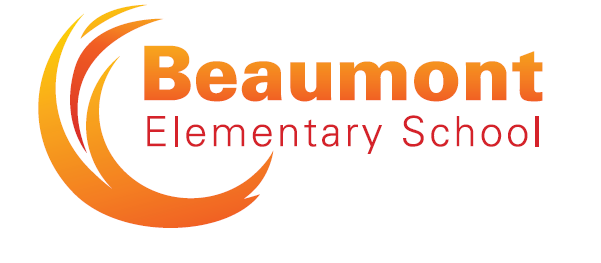 Lunch Program ExpectationsDear Families who access Beaumont Lunch Program services:At Beaumont School, we take care of ourselves, we take care of each other and we take care of our school! Below are the expectations of all students attending the Lunch Program at Beaumont School:Having the option to remain at school for lunch is a privilege. Students attending Beaumont School Lunch Program are subject to the school’s expectations for student behaviour and the Pembina Trails School Division’s Standard of Behaviour. By registering your child for the Beaumont School Lunch Program, parents agree to:Notify the school if their child is not staying for lunch on a given day.Provide a lunch for their child. Microwave heating, refrigeration and cutlery are not provided. Review the Lunch Program Expectations with their child. Together we can ensure a safe, welcoming environment. In some circumstances, the school principal reserves the right to implement the following responses, should a student’s behavior cause excessive and/or repeated disruptions in the lunch program. Below is a list of possible consequences for failure to comply with lunch program expectations:A warning and review of lunch program expectations; parents informed. Eating lunch in the office; parents informed. Lunch privileges suspended for a period of time. Alternate arrangements will be the responsibility of the parents.Continued disruptions will result in a meeting with the family to determine next steps. Please review these expectations with your child, and sign and return it to school.Sincerely,Mrs. A. WardPrincipal*************************************************************************************************************I/we have read and understand the expectations for lunch program and have reviewed them with our son or daughter.Student’s Name: __________________________Date: ___________________________________  Parent Signature: __________________________Student Signature: _________________________SelfEach OtherSchoolWe eat our own food.We listen respectfully.We clean up our spot.We sit at our desk. We speak respectfully.We push in our chairs.We put away our lunch kits. We solve problems peacefully. We recycle/compost. 